П Е Р Е Л І Крішень, віднесених до протоколу № 14 від 2.07.2019 рокузасідання виконавчого комітету Фастівської міської радиВИКОНАВЧИЙ КОМІТЕТФастівська міська рада       П Р О Т О К О Л  №  _14_ЗАСІДАННЯ ВИКОНАВЧОГО КОМІТЕТУФастівської міської ради2	липня	 2019 р.Засідання почалося:       15.00Засідання закінчилося:  15.15№ № 366-371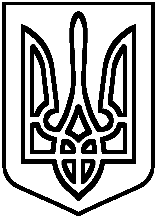 ВИКОНАВЧИЙ КОМІТЕТФастівська міська рада. Фастів, пл. Соборна,1Протокол  №  14ЗАСІДАННЯ ВИКОНАВЧОГО КОМІТЕТУм. Фастів								2 липня           2019 р 	  Головуючий:  Нетяжук  М.В. –  міський голова	   Секретар:     Тхоржевська Л.О. – керуючий справами виконкомуНа засіданні виконкому присутні члени виконкому:	Нетяжук М.В.					Тхоржевська Л.О.	Ясінський С.А.					Абрамов А.В.Зикова О.Б.						Форосенко О.М.	Давиденко О.П.					Шаповал А.В.                                        Рудяк Т.Я.						Очеретний Д.В.                                      Чемерський О.ЮНа засіданні виконкому  відсутні члени виконкому:Хацьола Ю.В.                                        Соловей Ю.В.Мельник Д.О.Кудряшов В.М.                                      Присутні на засіданні виконкому:Алісєєнко Л.М.				–	начальник загального відділуМельниченко А.В.			–	начальник  юридичного управління,Кабанець Т.В. 				–	завідуючий сектором торгівлі та 							транспорту,Змаженко Л.А.				–	начальник служби у справах дітей 							та сім’ї,Костюк І.М					–	завідувач сектором охорони здоров’яПорядок денний затверджено одноголосно.Слухали:            Доповідає: Кабанець Т.В.Про визначення переможця конкурсу №26 на право пасажирських перевезень на міському автобусному маршруті загального користування №18 «Привокзальна площа – Мехколона»Голосували: за – «11»; проти – «0»; утримались «0».		Рішення   прийнято  (додається).Про оголошення конкурсу №27 на право пасажирських перевезень на міських автобусних маршрутах загального користування Пропозиція: в п.4 рішення виконавчого комітету визначити  «терміном на 3 (три) роки.»        Голосували за пропозицію: за – «11»; проти – «0»; утримались «0».		Голосували за рішення з пропозицією:                      за – «11»; проти – «0»; утримались «0».		Рішення   прийнято  (додається).Доповідає:  Змаженко Л.А.Про встановлення статусу дитини, позбавленої батьківського піклування неповнолітній ******, ****** року народження, призначення піклування, закріплення права дитини на житло, опіки над її майном та житлом            Голосували: за – «11»; проти – «0»; утримались «0».		Рішення   прийнято  (додається).Про втрату статусу дитини-сироти ******, ****** року народження         Голосували: за – «11»; проти – «0»; утримались «0».		Рішення   прийнято  (додається).Про втрату статусу дитини-сироти ******,  ****** року народження          Голосували: за – «11»; проти – «0»; утримались «0».		Рішення   прийнято  (додається).          Доповідає:  Костюк І.А.Про проведення  конкурсу на зайняття вакантної посади директора Комунального  некомерційного підприємства Фастівської міської ради «Фастівський міський Центр первинної медичної (медико-санітарної) допомоги»Виступили: Давиденко О.П.Пропозиція: внести зміни в додаток до рішення виконавчого комітету, а саме: в тексті змінити «2 особи» на «3 особи»          Голосували за пропозицію: за – «11»; проти – «0»; утримались «0».		Голосували за рішення з пропозицією:                      за – «11»; проти – «0»; утримались «0».		Рішення   прийнято  (додається).	Міський голова						М.В.Нетяжук	 Секретар 							Л.О.Тхоржевська№п/пЗміст  рішення№ рішенняПримітка1Про визначення переможця конкурсу №26 на право пасажирських перевезень на міському автобусному маршруті загального користування №18 «Привокзальна площа – Мехколона»3662Про оголошення конкурсу №27 на право пасажирських перевезень на міських автобусних маршрутах загального користування 3673Про встановлення статусу дитини, позбавленої батьківського піклування неповнолітній ******, ****** року народження, призначення піклування, закріплення права дитини на житло, опіки над її майном та житлом3684Про втрату статусу дитини-сироти ******, ****** року народження3695Про втрату статусу дитини-сироти ******,  ****** року народження3706Про проведення  конкурсу на зайняття вакантної посади директора Комунального  некомерційного підприємства Фастівської міської ради «Фастівський міський Центр первинної медичної (медико-санітарної) допомоги»371